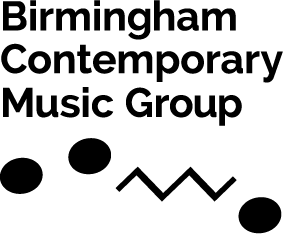 My Arts Award Explore Logbook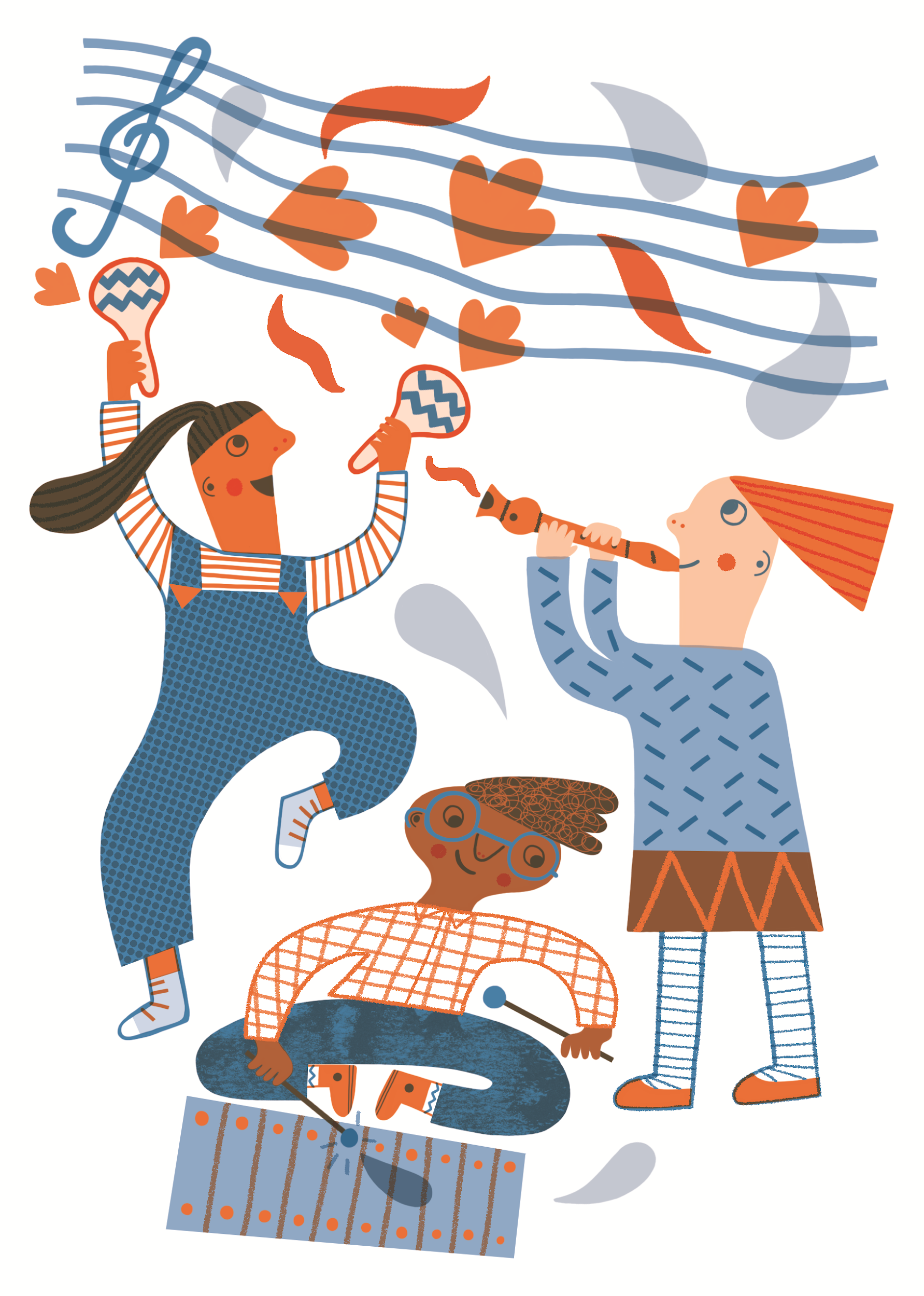 My name is……………………………………………………….. ContentsWhat is Arts Award?……..………………………………........................................................................3Your Arts Award Explore Logbook……………………………………………………..……………………………………………….4Part A: Inspire……………………………………………………………………………………………………...5Part B: Explore………………………………………………………………………………………………..…….9Part C: Create…………………………………………………………………………………………….………..13Part D: Present……………………………….………………………………………………………………...….15Submitting your Arts Award………………….………………………………………………………………………………….17Appendicesi) Logbook Checklist……………………………………………………………………...18ii) Arts organisations list.……………………………………………………………….19iiI) Ask Me Anything example questions………………………………………..20What is Arts Award?Arts Award supports young people to develop as artists and arts leaders. It is designed to inspire children and young people aged up to 25 to enjoy the arts, offering the chance to develop creativity, communication and leadership skills, and get recognised through national qualifications.Arts Award Explore is for children and young people aged 7+. It gives them the opportunity to explore the arts in four sections:
Part A: Inspire - take part in online arts activities that inspire you to be creative, such as our 'Composing Activities for Children'
Part B: Explore - explore BCMG’s website, online resources and find out more about other Arts organisations
Part C: Create - create music to demonstrate their arts skills and creativity through our Creating Music at Home activities
Part D: Present – reflect on your Arts Award experience and share your work with others. Your Arts Award Explore LogbookTo help record your Arts Award we have created this logbook for you to complete. Fill in each section as you go. Once you have completed sections A, B and C you can share your logbook remotely with a member of the learning team, via social media or with someone at home – sharing your Arts Award logbook and writing about the experience will complete the final section. You can complete you Arts Award Explore:OnlineWhilst at homeWith or without an instrumentBy yourselfWith others in your householdWithout having been to one of our workshopsWith support from BCMG’s learning teamTo help you complete your Arts Award Explore, the appendices in the back of this book contain lists of other Arts Organisation and their websites, online arts activities and useful software and apps you may like to use to help record anything you create.We will be available to offer support throughout.Email learning@bcmg.org.uk to get in touch.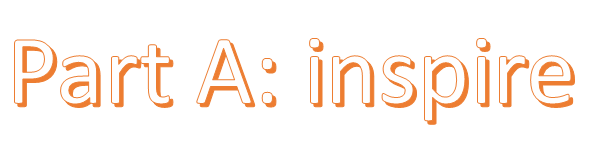 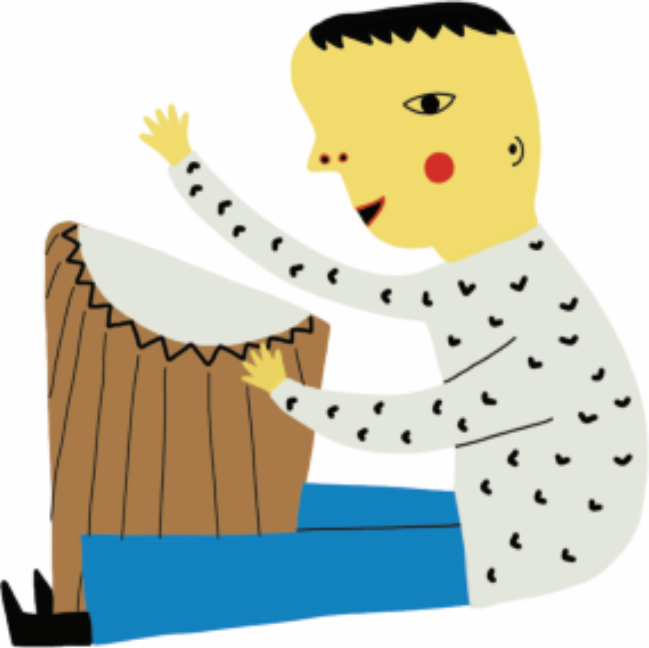 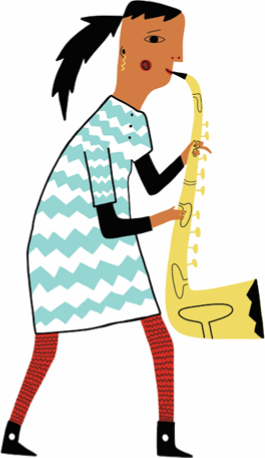 Put drawings and/or photos of you taking part in this arts activity in the space below:Show us what you created! Use drawings, photos, recordings, videos and web links:Put drawings and/or photos of you taking part in this arts activity in the space below:Show us what you created! Use drawings, photos, recordings and even web links.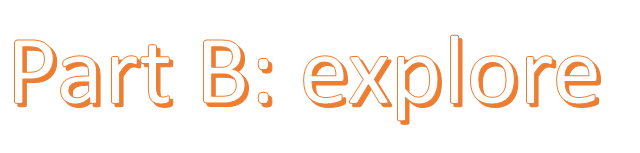 Arts Organisation: BCMG Visit www.bcmg.org.uk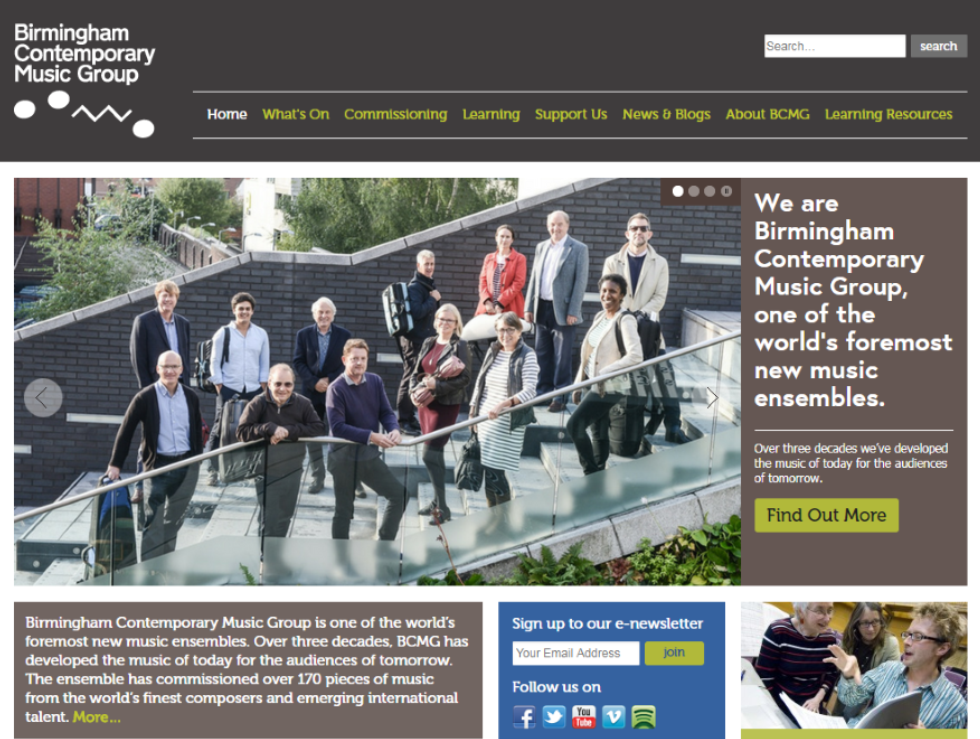 Arts Organisation: BCMGArts Organisation: BCMGASK ME ANYTHING!My other arts organisation: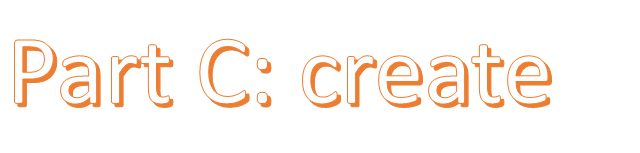 Look through the resources on our website choose a different activity from our Creating Music at Home or our Instrumentalists collection. Tell us all about how you created your music:You can add photos drawings, sketches, draft recordings, videos etc. to tell us about the process:Part D: PresentThink about what you did to complete each section of your Arts Award Explore.Part D: PresentI presented my achievements to: Now tell us:What you sharedWho you shared your Arts Award withWhen you shared your Arts AwardHow you shared your Arts AwardComments from others—family/friends/BCMG learning team etc.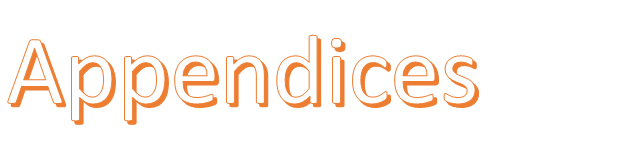 Logbook ChecklistUse the checklist below to tick off sections as you complete them. You can also leave comments for the Arts Award Advisor in the comment section.Other Arts Organisation to Explore...BCMG Ask Me Anything Questions  What is your current job at Birmingham Contemporary Music Group?How long have you been working in your current job?How did you get into working for BCMG?What do you do as part of your job at BCMG?What do you enjoy most about your job?What do you find the most challenging about your job at BCMG?What has been your biggest personal achievement in your BCMG job?What is your favourite memory during your time at BCMG?What do you enjoy about working for BCMG?What advice would you give to somebody looking to work for an arts organisation?Activity 1: Tells us about the BCMG activity you have taken part in:This is what I’ve learnt:This is what I enjoyed most (and why):What are you most proud of ?Activity 2: Tells us about the other arts activity you have taken part in:This is what I’ve learnt:This is what I enjoyed most (and why):What are you most proud of?BCMG stands for:BCMGThree interesting facts about BCMG:1.2.3.Which building is the home of BCMG?Can you tell us something interesting about this building?What sort of art does BCMG do? What sort of arts professionals’ work at BCMG?Tell us which musician or member of BCMG staff you will interview/research:What questions will you ask this person about their job in BCMG?What were their answers to your questions?What else did you learn about this person’s job at BCMG? Which other arts organisation have you chosen to explore?What type of arts organisation is this?What sort of art activities does this arts organisation do?Three other interesting facts about your chosen arts organisation: Copy & paste or draw this arts organisation’s logo in the space below: The name of the activity I chose to create my music was:What were the different steps of the music-making process?What does your piece sound like? How did you choose which sounds/instruments to use?How did you select which ideas to use?Show us....Here’s a link to a recording/video of the music I made:In my Arts Award I am most proud of:This is what I enjoyed most in my Arts Award:For me, the most challenging part of the Arts Award was:These are the new skills I have learnt from completing Arts Award: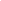 SectionTask descriptionCommentsCompletedA: 1Take part in Activity 1A: 1Complete Activity 1 write up in logbookA: 1Collect evidence of your Activity 1 participation (recordings, photos etc)A: 2Take part in Activity 2A: 2Complete Activity 2 write up in logbookA: 2Collect evidence of your Activity 2 participation (recordings, photos etc)B: 1Complete the section about BCMG (use website)B: 2Research/interview someone from BCMG B: 2Write up your findings from interview/research in logbookB: 3Research a DIFFERENT arts organisationC: 1Choose a Music Maze or resource to create your musicC: 2Write about the process in your logbookC: 3Provide evidence in logbook (recordings, photos, scores and drawings)D: 1Think about your Arts Award and write about your experienceD: 2Share your Arts Award experience with an audience (via Zoom, a family member, your advisor or someone at school)D: 3Provide evidence that the sharing took place (photos, screen shots, recordings etc).D: 4Write about who you shared your Award with and get them to write some comments in your logbook****Sign your assessor report form and return to BCMG****Pay for the Arts award moderation on our website****Email Advisor with completed moderation formDateAny other comments or questions for your advisorArts OrganisationsDescriptionActivityBBCThe British Broadcasting Corporation (BBC) is a British public service broadcaster.Make your own classical music here:https://www.bbc.co.uk/teach/ten-piecesTry out other BBC arts activities here:www.bbc.co.uk/artsBirmingham MuseumsBirmingham Museums has 9 extraordinary venues that provide a fascinating glimpse into Birmingham's rich and vibrant past.Explore the collections of each venue here:www.birminghammuseums.org.uk/asset-bank/English National OperaThe English National Opera is one of the UK's leading opera companies.Learn more about opera here:www.eno.org/discover-opera/Ikon GalleryIndependent Art Gallery in Birmingham.Explore the Ikon exhibitions digitally here:www.ikon-gallery.org/whats-on/National TheatreThe UK's leading TheatreWatch a National Theatre Live Production here:www.nationaltheatre.org.uk/nt-at-homeNew AdventuresNew Adventures is an iconic and ground-breaking British dance-theatre company, famous for telling stories with a unique theatrical twist. Learn more about New Adventures here:www.new-adventures.netTate GalleriesTate Galleries are the leading modern art galleries in Britain.Learn about different artists and try making your own art here:www.tate.org.uk/kidsWigmore HallOne of the world’s great concert halls, specialises in chamber and instrumental music, early music and song.Watch past Wigmore Hall performances here:www.wigmore-hall.org.uk/wigmore-hall-live/past-live-streams